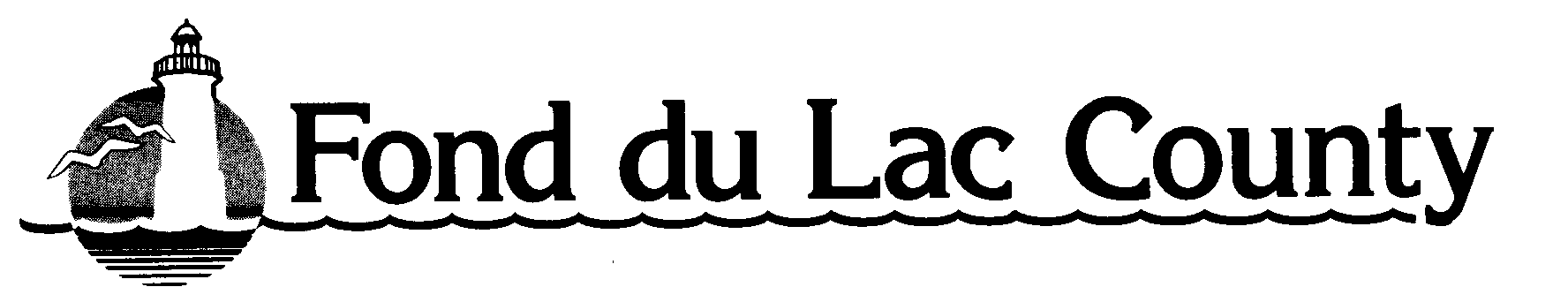 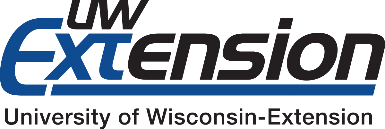 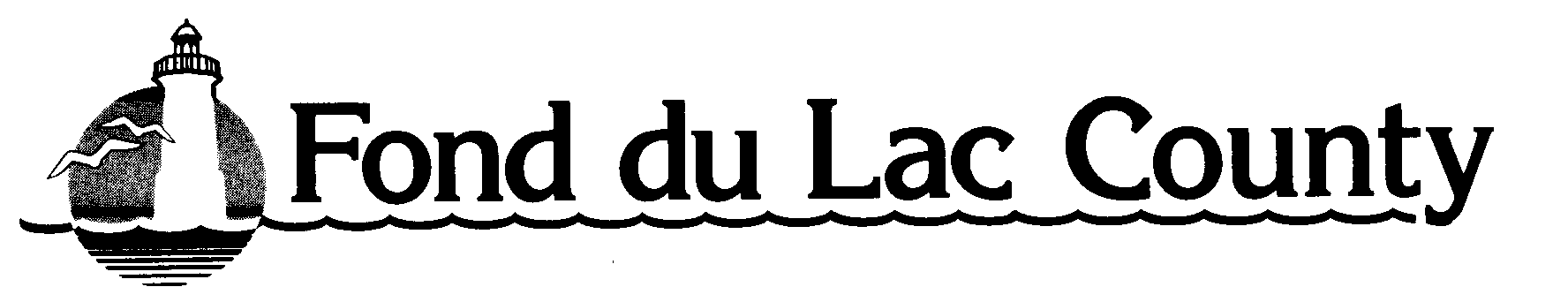 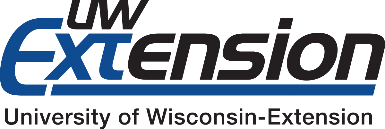 Room 227 Admin/Extension Building, 400 University Drive, Fond du Lac, WI 54935 ~ http://fonddulac.uwex.eduPhone (920) 929-3170; Waupun Area (920) 324-2879; FAX (920) 929-3181; 711 for RelayOutstanding Dairy Cattle Youth ExhibitorAny Junior Fair dairy cattle exhibitor grades 9-13 as of January 1st may apply for the Outstanding Dairy Cattle Youth Exhibitor Award.  The award will recognize dairy youth who have shown exceptional involvement in the dairy project and will be presented at this year’s Fond du Lac County Fair.  Two award winners will be named, one for each category:  grades 9-10-11 ($200) and grades 12-13 ($300).  Gift certificates ($25) will be provided to all qualified youth who apply for the award.   Cash awards are sponsored by CP Feeds and the Dairy Youth Fund.  Previous winners in the same age category cannot reapply.Any exhibitor who wishes to apply for the “Outstanding Dairy Cattle Youth Exhibitor” must submit the attached application which includes the following: The information supplied in the application will be the basis for making the award.  Three individuals from outside the county will serve as judges.The application is due June 30th and should be sent to: UW-Extension Fond du Lac Countyattn:  Fond du Lac County Dairy Committee400 University Drive, Room 227 Admin/Extension BuildingFond du Lac, WI 54935.  Decisions of the judges are final. Award funded by CP Feeds, LLC.  Program developed and coordinated by Fond du Lac County Dairy Committee.Forms are also available online at http://fyi.uwex.edu/fdldairyyouth/county-fair/.  Updated June 2017OUTSTANDING DAIRY CATTLE YOUTH EXHIBITORApplication Form (Please type or print)Name:  ______________________________________________________________________________Address: _____________________________________________________________________________Club/Chapter/Organization: _____________________________________________________________Age (as of Jan 1):  ________________________________________ Year in School:  _______________	Member Signature:  ___________________________________Date:  _____________________	Parent Signature:  ____________________________________ Date: _____________________	Leader Signature:  ____________________________________ Date:  _____________________Size & Scope of Project (20 points): Years in Dairy Project:  ____	Number of owned project animals in 2016:  ___Number of managerial project animals in 2016:  _____Briefly describe how your dairy project animals are cared for (i.e. where they are housed, who cares for them on a daily basis, etc.):Briefly describe your role in the management of your dairy project animals and the entire dairy (including project and non-project animals) at the farm where your project animals are housed:Dairy Youth Activities (20 points):  Please list any and all activities in which you participated in the past year.  Examples include, but not limited to: 4-H, FFA, Jr breed organization conventions and activities, dairy quiz bowl and dairy judging practices and contests, youth dairy cattle shows, fitting and showing clinics, June Dairy Month promotion, etc.Dairy youth leadership & citizenship (15 points):  Please list all dairy leadership and teaching roles, and volunteer activities for the past year.  Examples include, but not limited to:  Breed recognition honors, awards, leadership roles held in any dairy related capacity (i.e. chairperson of 4-H dairy promotion or day on the farm), volunteer at a show or dairy promotion event, etc. Dairy youth awards (10 points):  Please list any dairy related awards or accomplishments from the past year.In the space provided below (do not add additional pages), please share (35 points):How you became involved with the dairy project, goals of your dairy project and how has the project impacted you?Problems or challenges encountered within the dairy project and how you overcame them.Plans for the future.Size and scope of the project20 pointsDairy youth activities20 pointsDairy youth leadership and/or teaching responsibilities15 pointsDairy youth awards and accomplishments10 pointsHow the exhibitor became involved with the dairy project.  Share goals of your dairy project.  How has the project impacted you?Problems or challenges encountered within the dairy project and how you overcame themPlans for the future35 pointsDateActivityDateEvent, Meeting or CommitteeRoleDateAwards & Accomplishments